Calhoun County School District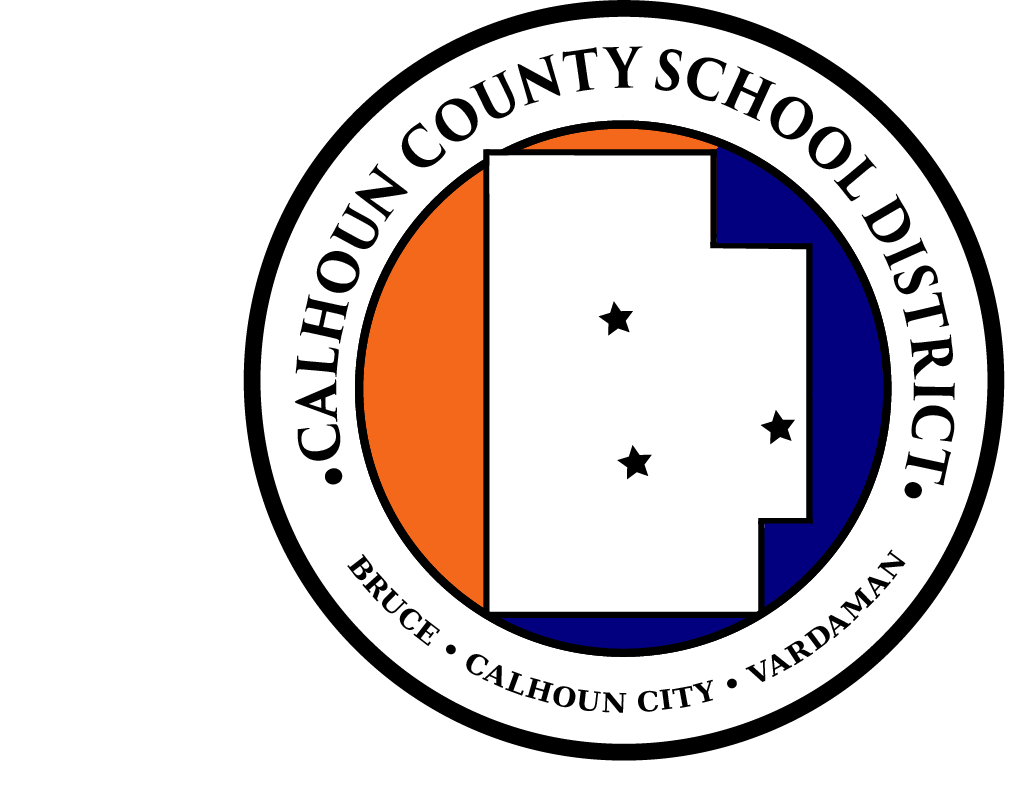 Manual del programa2019 - 202021st Century Community Learning Centers Program “Full STEAM Ahead!”Estado de la misiónEl programa, Full STEAM Ahead !, está dedicado a enriquecer las oportunidades y experiencias educativas, sociales y culturales de los estudiantes y las familias en las comunidades atendidas por el Distrito Escolar del Condado de Calhoun.Nuestra misión es posible gracias a nuestra colaboración y asociaciones con los siguientes:Calhoun AcademyCalhoun County Career and Technical CenterJesse Yancy Memorial LibraryCalhoun County Families FirstCalhoun Economic Development AssociationBruce Telephone CompanyBancorp SouthBruce 20th Century ClubBruce Fine Arts ClubMount Comfort WaterRydell’sWeyerhaeuserRam ShackBruce Family Medical ClinicRenasant BankTabla de contenido¡Bienvenido! ………………………………………………………………….	4Introducción ………………………………………………………………….	5Objetivos del programa ……………………………………………………..	5Logística del programa Full STEAM Ahead!………………………………...	6Inscripción de estudiantes ……………………………………………………	6Requisitos del programa………………………………………………………	7Programación ………………………………………………………………...	8Información sobre despido de estudiantes……………………………………	9Información de supervisión………………………………………………….	10Situaciones de mal tiempo u otras emergencias……………………..………	11Manejo de enfermedades………………………………..…………………….	12Participación de los padres……………………………………………………	13Política de uso aceptable……………………………………………………	15Bienvenido al programa Full STEAM Ahead!  Esperamos tener un gran año con usted y su hijo en nuestro programa del 21st Century Community Learning Centers (CCLC) STEAM. Esperamos que participe aún más en la educación de su hijo y reconozca cómo nuestro programa beneficiará a su hijo, a usted y a toda su familia. La siguiente información lo ayudará a comprender las operaciones de nuestro programa, las responsabilidades del personal de nuestro sitio y su papel para ayudar a proporcionar una experiencia de calidad para su hijo. Si tiene alguna inquietud con respecto al programa en cualquier momento, no dude en llamar.Información del contacto:Dra. Lisa White, Directora del Proyecto662.412.3152IntroducciónEl Distrito Escolar del Condado de Calhoun ha recibido una subvención competitiva de $ 700,000 que se distribuirá en los próximos tres años (con asignación federal pendiente cada año) para un programa de enriquecimiento extracurricular y de verano para estudiantes en los grados 6 - 9. Todos los estudiantes recibirán servicios académicos, tales como ayuda con la tarea, servicios de tutoría, remediación y / o enriquecimiento, que están diseñados para enfocarse en las áreas de necesidad identificadas de cada estudiante. Además, todos los estudiantes participarán en actividades interesantes y enriquecedoras del programa que promueven la ciencia, la tecnología, la ingeniería, las artes y las matemáticas, así como actividades de desarrollo juvenil y educación física que promuevan opciones positivas y una vida saludable. A través de una asociación con Families First para MS en Calhoun City, también se ofrecerán programas y servicios para padres y familias de estudiantes participantes.Objetivos del programaLos objetivos del programa Full STEAM Ahead! incluyen lo siguiente:Mejora del rendimiento académico de los estudiantes de artes del lenguaje inglés (ELA) y matemáticas.Desarrollo positivo de la juventud y crecimiento personal para mejorar la motivación, asistencia y comportamiento de los estudiantes.Mayor capacidad para que los padres se involucren activamente en la educación de sus hijos.Logística del programa Full STEAM Ahead!Director del proyecto:  	Dra. Lisa White		    		lwhite@calhounk12.com		    		662.412.3152Coordinador del sitio:  	Kyle Clark		      		kclark@calhounk12.com		      		662.628.1143Dirección del programa:  	Centro de carreras y técnico del condado de Calhoun (CCCTC)				302 N. Madison Street				Calhoun City, Mississippi 38916¿Cuándo?:			3 de septiembre de 2019 hasta el 23 de abril de 2020 los lunes, 					martes y jueves por la tarde de 3:15 a 6:15 PM			* También se ofrecerán dos campamentos de verano de 2 semanas durante junio de 2020Llegada del estudiante:	Los estudiantes viajarán en el autobús desde BHS, VES / VHS y 					CCHS hasta el CCCTC.Las actividades del programa se proporcionan a los estudiantes y las familias de forma gratuita, ya que todos los servicios del programa se financian a través de una subvención STEAM federal competitiva del Centro de Aprendizaje Comunitario del Siglo 21 del Departamento de Educación de Mississippi.Inscripción de estudiantesA cada escuela en el Distrito Escolar del Condado de Calhoun con estudiantes en los grados 6 - 9, junto con la Academia Calhoun, se les pidió una lista de estudiantes elegibles según los siguientes criterios:obtuvo un puntaje inferior al competente en la sección de Matemáticas o ELA del año anterior de la prueba MAAP O reprobó una o más de sus clases académicas principales en el año anteriorTuve más de 3 referencias de oficina para el año escolar 2018-19Considerado económicamente (elegible para almuerzo gratis o reducido) o en desventaja académica, incluidos los estudiantes con discapacidades y los estudiantes sin hogar.Se consideraron ausentes crónicamente en el año escolar anterior (es decir, más de 18 ausencias al agregar ausencias justificadas e injustificadas)A los padres de los estudiantes referidos se les envió una carta notificándoles sobre la elegibilidad de sus hijos para el programa y se les dio instrucciones sobre cómo inscribir a los estudiantes en el programa.Requisitos del programaAsistenciaSi su hijo está inscrito en Full STEAM Ahead! programa, se espera que él / ella asista a cada día del programa. Para que los estudiantes se beneficien del programa, se requiere asistencia regular y constante. La asistencia regular y constante se define como asistir, en promedio, dos de los tres días programados cada semana, a menos que esté enfermo u otro conflicto inevitable. Una vez que se inscribe a un niño, se supervisará la asistencia y se documentará la asistencia inconsistente o esporádica y se colocará en el archivo del estudiante. Informe al coordinador del sitio si su hijo participa en una actividad extracurricular que evitará que pueda asistir los 3 días de la semana. Los estudiantes deben asistir, en promedio, dos de los tres días programados por semana.La asistencia de cada estudiante será revisada al final de cada período de cinco semanas en el programa. Si un estudiante no ha promediado al menos dos días por semana de asistencia en el programa, será retirado del programa y reemplazado por otro estudiante que desee participar en el programa.El programa está diseñado para atender a 120 estudiantes. Si más de 120 estudiantes desean inscribirse, puede haber una lista de espera para los estudiantes que califican para el programa. Si un estudiante no va a asistir regularmente, ese "lugar" debe estar disponible para los estudiantes en la lista de espera. La investigación realizada en los programas 21 CCLC indica que los estudiantes que asisten regularmente experimentan más beneficios académicos y de comportamiento que aquellos cuya asistencia es irregular. Se espera que los participantes del programa asistan a las 3 horas completas cada día del programa, a menos que haya conflictos o emergencias de programación inevitables.Expectativas de comportamiento / Código de conducta del estudianteSe espera que los estudiantes sigan el código de conducta del estudiante en el Manual del Estudiante del Distrito Escolar del Condado de Calhoun 2019-2020. El código de conducta del estudiante pretende definir los comportamientos esperados que permiten a los estudiantes funcionar de manera independiente de una manera socialmente aceptable. El autocontrol, la autodisciplina y las habilidades sociales se desarrollan al guiar a los estudiantes a través de actividades cotidianas e interacciones positivas con los demás.Reglas y límites en el programa Full STEAM Ahead! se establece por tres razones principales: para evitar posibles daños a sí mismo u otros, para evitar la violación de los derechos de los demás y para evitar daños a la propiedad. Para proporcionar un entorno seguro para todos, se han desarrollado las siguientes reglas que estarán vigentes en todo momento.Se espera que los estudiantes:Siga todas las reglas del manual del distrito escolar, incluido el código de vestimenta.Siga las instrucciones del personal la primera vez que se les da, incluidos los conductores de autobuses.Muestre respeto y hable amablemente con los demás (sin insultos, humillaciones, insultos, amenazas, etc.).Mantén las manos y los pies para ti mismo (no golpees, patees, pellizques, juegos bruscos, etc.).Pida permiso para abandonar un área.Use el equipo y los materiales de manera adecuada, cuidadosa y con respeto.Limpiar después de sí mismos.Siga todas las reglas del autobús.Se fomentará (y recompensará) el comportamiento apropiado mediante elogios verbales, recompensas y comunicaciones positivas con los padres. Siempre que sea posible, se proporcionarán consecuencias naturales y lógicas por comportamiento inapropiado. Los estudiantes deben comprender que el comportamiento indeseable no puede, y no será tolerado. Se informará a los padres sobre el comportamiento de sus hijos y se les podrá solicitar que participen en una asociación para resolver situaciones especiales. Si en cualquier momento, el personal determina que un niño no puede beneficiarse del programa o representa un peligro para otros niños, el personal, él mismo o el programa, se programará una conferencia con los padres. Si el comportamiento continúa, el niño puede ser despedido del programa.. ProgramaciónTodos los estudiantes que participan en el programa Full STEAM Ahead! será asignado a una cohorte. Habrá seis cohortes con hasta veinte estudiantes en cada cohorte. Cohortes de estudiantes participarán en la actividad asignada durante 5 semanas y rotarán a través de todas las actividades de ciencia, tecnología, ingeniería, artes y matemáticas (STEAM) durante el año escolar.Programa diarioLos estudiantes que participan en el programa después de la escuela llegarán al CCCTC a las 3:15 PM. Desde las 3:15 PM hasta las 4:00 PM, los estudiantes recibirán servicios académicos, como ayuda con la tarea, apoyo tutorial, instrucción de alfabetización y / o actividades de enriquecimiento. Todas las sesiones de tutoría son realizadas por maestros certificados u otro personal del programa supervisado directamente por maestros certificados.Desde las 4:00 PM hasta las 4:15 PM, los estudiantes recibirán un refrigerio. Las últimas dos horas, desde las 4:15 PM hasta las 6:15 PM, se dedicarán a robótica, arte, estudio de ajedrez / lenguaje, finanzas personales, otras actividades STEM, educación física o música.Información sobre despido de estudiantesEl despido se manejará de la siguiente manera:Los estudiantes de Calhoun City pueden ser recogidos por personas autorizadas entre las 6:20 y las 6:30 PM en el CCCTC.Los estudiantes de Bruce viajarán en el autobús a Bruce High School (BHS), donde serán recogidos por una persona autorizada antes de las 6:30 PM.Los estudiantes de Vardaman viajarán en el autobús a Vardaman High School (VHS), donde deben ser recogidos por una persona autorizada antes de las 6:30 PM.La recogida SOLO puede ser realizada por personas autorizadas. El permiso DEBE ser por escrito y firmado por el padre o tutor legal en el Formulario de inscripción que se completó antes del primer día de asistencia al programa.Si un estudiante es recogido antes del despido, el padre, tutor o persona autorizada DEBE venir al CCCTC para firmar personalmente al estudiante, o el estudiante será acompañado al vehículo por un miembro del personal del programa.En caso de enfermedad o si el estudiante estará ausente por otro motivo, notifique al personal del programa 21 CCLC si es posible.En ningún momento se le permitirá a un estudiante caminar a casa. Los estudiantes deben ser recogidos en el CCCTC, BHS o VHS.El programa después de la escuela termina exactamente a las 6:15 PM y la recolección debe ocurrir a más tardar a las 6:30 PM. ¡Por favor, se puntual! Los padres deben hacer arreglos para que una persona de respaldo autorizada recoja a su hijo en caso de retraso. Las recolecciones tardías crónicas crean dificultades para el personal del programa y podrían resultar en nuestra incapacidad para continuar sirviendo a su hijo. Se recomienda encarecidamente a los padres que no recojan a sus hijos antes de las 6:15 p.m. Esto permitirá suficiente tiempo para participar plenamente en el programa.Información de supervisiónTodos los estudiantes atendidos en el programa después de la escuela serán supervisados en todo momento por el personal apropiado.Acuerdos de custodia: Si hay problemas de custodia que involucran a su hijo, debe proporcionar al personal del programa después de la escuela documentos judiciales al momento de la inscripción que indiquen quién tiene permiso para recoger al niño. El centro no puede negar el acceso de un padre a su hijo sin la documentación adecuada. Si la custodia cambia, los padres deben notificar al centro y proporcionar una copia de los cambios.Informe de abuso infantil: Todos los miembros del personal son reporteros entrenados y obligados de abuso infantil. Si los miembros del personal sospechan que se está abusando o descuidando a un niño, DEBEN presentar un informe al Departamento de Servicios Humanos.Situaciones de mal tiempo u otras emergenciasEn caso de mal tiempo u otro peligro cerca de la hora de salida, los estudiantes permanecerán en el CCCTC hasta que pase la amenaza. El personal del programa se comunicará con los padres para informarles sobre la situación.El centro no transportará a un niño en situaciones de emergencia. Si un niño requiere transporte, se contactará a los padres. Si el estudiante requiere transporte de emergencia, el personal de respuesta ante emergencias lo transportará.Accidentes / EmergenciasEl CCCTC tiene varios procedimientos a seguir en caso de que ocurra una emergencia mientras un niño está bajo el cuidado del personal del programa. En caso de incendio o tornado, el personal seguirá las instrucciones escritas publicadas en el CCCTC. Las instrucciones describen las rutas de evacuación de emergencia y los procedimientos a seguir para garantizar que los estudiantes hayan llegado al lugar designado. Para preparar a los estudiantes para la improbable necesidad de evacuar, el CCCTC realizará simulacros de incendio y simulacros de tornados. Si surge la necesidad de evacuar debido a incendios o condiciones climáticas, o la pérdida de energía, calor o agua a la escuela, los estudiantes serán evacuados a lugares designados de emergencia. El personal del programa colocará un letrero en la puerta principal del CCCTC indicando que hemos sido evacuados y el lugar donde puede recoger a su hijo. También se contactará a los padres lo antes posible para que vengan a recoger a su hijo. Si no se puede contactar a un padre, nos comunicaremos con los contactos de emergencia que figuran en la información de inscripción de su hijo.En el caso improbable de que haya una amenaza ambiental o una amenaza de violencia, el personal: asegurará a los niños en el lugar más seguro posible, contactará y seguirá las instrucciones dadas por las autoridades correspondientes, y se comunicará con los padres tan pronto como la situación lo permita. . También se proporcionará un informe de incidente a los padres. En el caso de un accidente / lesión menor, el personal administrará primeros auxilios básicos. Si la lesión / enfermedad es más grave, se administrarán primeros auxilios y se contactará a los padres de inmediato para ayudarlos a decidir un curso de acción apropiado. Si alguna lesión / enfermedad pone en peligro la vida, se contactará al EMS, se notificará a los padres y un miembro del personal acompañará al niño al hospital con todos los registros de salud del centro disponibles. El personal no transportará niños en vehículos propiedad del personal. Solo los padres o EMS transportarán.El personal del programa completará un informe de incidente / lesión y le dará el informe a la persona que recoge al niño el día del incidente / lesión, si ocurre cualquiera de los siguientes: el niño tiene una enfermedad, accidente o lesión que requiere primeros auxilios ; el niño recibe un golpe en la cabeza; el niño debe ser transportado por personal de respuesta a emergencias; o ocurre un evento inusual o inesperado que pone en peligro la seguridad del niño.Manejo de enfermedadesEl CCCTC y el programa Full STEAM Ahead! se esfuerza por proporcionar a los estudiantes un ambiente limpio y saludable. Un estudiante con cualquiera de los siguientes síntomas será aislado y se notificará a los padres o al contacto de emergencia:Temperatura de más de 100 grados F - en combinación con otros signos de enfermedadDiarrea persistenteRespiración difícil o rápidaPiel u ojos amarillentos.Enrojecimiento en el ojo, secreción obvia, pestañas enmarañadas, ardor, picazónParches de piel no tratados, manchas o erupciones inusuales.Orina inusualmente oscura o heces grises / blancasCuello rígido con temperatura elevada.Vómito más de una vez o cuando se acompaña de cualquier otro signo de enfermedad.Dolor de garganta o dificultad para tragar.Cualquier estudiante que muestre signos de enfermedad no mencionados anteriormente será observado cuidadosamente para detectar síntomas, y se notificará a los padres. Si un estudiante no se siente lo suficientemente bien como para participar en las actividades del centro, se llamará a los padres para que lo recojan. Cada vez que se aísla a un alumno, se lo mantendrá a la vista y al oído de un miembro del personal.Participación de los padresAlentamos a los padres a participar siempre que sea posible en las actividades en el centro. Families First se está asociando con el Distrito Escolar del Condado de Calhoun en el programa Full STEAM Ahead! para proporcionar servicios tanto a los estudiantes participantes como a sus familias. Los servicios para familias incluyen clases de drogadicción, paternidad y preparación para el trabajo, así como un diploma en línea, apoyo de alfabetización y otros servicios diseñados para mejorar los resultados familiares.También se alienta a los padres a participar en el Consejo Asesor, un grupo de partes interesadas que se reunirá al menos dos veces durante el año escolar para discutir sugerencias y preocupaciones con respecto al programa Full STEAM Ahead. Los padres pueden participar más en la educación de sus hijos y en el programa Full STEAM Ahead! a través de lo siguiente:Participar en actividades y programas apropiados que apoyen la educación de sus hijos.Participe en el Consejo Asesor de Padres y ayude a tomar decisiones sobre el programa.Póngase en contacto con otros padres para alentar la participación.Asista a los entrenamientos para padres de Families First.Ayudar a planificar y participar en actividades saludables.Conferencias de padres: El personal del programa se comunica con el maestro de la clase de su hijo de manera continua con respecto al rendimiento académico y de comportamiento. Se alienta a todos los padres / tutores a comunicarse regularmente con Full STEAM Ahead! personal del programa. Para programar una conferencia, comuníquese con el Sr. Clark, coordinador del sitio, al 662.628.1143.Información confidencial: Toda la información sobre los niños y sus familias se tratará como información confidencial. El acceso a los registros de niños y familias estará restringido al personal administrativo y de instrucción apropiado. Un padre / tutor puede solicitar ver los registros de sus hijos en cualquier momento. Todos los voluntarios cumplirán con la política de confidencialidad. El incumplimiento de la confidencialidad por parte de un empleado puede resultar en un despido inmediato.ResponsabilidadesLas responsabilidades del estudiante incluyen:1. Cuidar el equipo2. Limpiar después de las actividades.3. Compartir equipos entre sí4. Mantener manos y pies para sí mismos5. Usando lenguaje apropiado6. Tratar al personal y a otros estudiantes con respeto.7. Terminando lo que comienzan8. Ser responsable de todas las pertenencias personales.9. Dejar todas las armas de juguete y juguetes personales en casa.10. Obedecer todas las reglas de la escuela y del distrito mientras participa en el programa.Las responsabilidades de los padres incluyen: 1. Llegar a tiempo a recoger a los niños2. Tratar al personal con respeto.3. Traer preocupaciones al personal4. Mantenerse al día con los cambios de política5. Notificar al personal sobre cambios en la información de inscripción6. Informar al personal de enfermedades contagiosas.7. Mantener actualizados los registros del niño8. Cooperar con el personal en asuntos disciplinarios.9. Completar encuestas y cuestionarios del programa.Las responsabilidades del personal incluyen:1. Tratar a los estudiantes y a los padres con el debido respeto.2. Motivar a los estudiantes.3. Proporcionar un ambiente seguro, cómodo y enriquecedor.4. Introducir a los estudiantes a actividades prácticas nuevas e innovadoras que no están disponibles durante el horario regular día de escuela5. Planificación de actividades atractivas con fines educativos definidos.Distrito escolar del condado de CalhounPolítica de uso aceptableIntroducciónEl Distrito Escolar del Condado de Calhoun ha establecido una Red de Área Local (LAN) para cada escuela en el distrito y una Red de Área Amplia (WAN) que conecta a todas las escuelas y hace posible el acceso a Internet y al correo electrónico. Internet permite al personal, estudiantes y, ocasionalmente, otros miembros de la comunidad, explorar miles de bibliotecas, bases de datos, museos y otras fuentes de información; El correo electrónico permite a los estudiantes colaborar en proyectos escolares con estudiantes de otras clases o escuelas o comunicarse para proyectos especiales, con adultos aprobados como autores, profesores universitarios o legisladores. Los padres también pueden comunicarse con los maestros o viceversa sobre el progreso del estudiante. El correo electrónico se puede usar como una manera de mantenerse al día con las tareas de los estudiantes que están ausentes. Las redes, Internet y el correo electrónico permiten a los maestros colaborar entre ellos e investigar planes de lecciones y materiales para enriquecer las lecciones. Los planes de lecciones en línea permiten a los administradores mantenerse en contacto con lo que se enseña en el aula. El correo electrónico sirve como una forma de actualizar al personal y comunicarse sobre asuntos escolares de manera oportuna. Los maestros o administradores pueden usar Internet para tomar cursos en línea para el desarrollo profesional o para obtener créditos universitarios. Las oportunidades disponibles aumentan cada día.El Distrito Escolar del Condado de Calhoun cumple con la Ley de Protección de Niños en Internet (CIPA) al proporcionar servicios de filtrado que bloquean el contenido ofensivo y también proporciona una supervisión cercana cuando los estudiantes usan Internet; sin embargo, el distrito no puede hacer una garantía absoluta de que un estudiante no verá material inapropiado. El distrito también cumple con la Ley de protección de la privacidad en línea de los niños (COPPA), que requiere el permiso de los padres cuando se recopila en línea información de identificación individual sobre un niño que permitiría a alguien identificar o contactar a un niño. El distrito no divulgará dicha información, y los estudiantes tienen prohibido divulgar dicha información. Los estudiantes deben tener el consentimiento de los padres para usar Internet y deben usar Internet de manera responsable.Usos aceptables1. Las redes de computadoras en el Distrito Escolar del Condado de Calhoun se han establecido para permitir el acceso a Internet con fines educativos. Esto incluye actividades en el aula, actividades de investigación, revisión por pares del trabajo asignado e intercambio de ideas, opiniones y preguntas relacionadas con el proyecto por correo electrónico, tableros de mensajes y otros medios. Todos los usuarios son responsables de citar fuentes y dar crédito a los autores durante el proceso de investigación. Los miembros del personal tienen acceso al equipo escolar fuera del horario de clase para uso personal sujeto a algunas restricciones (consulte el manual del personal).2.  Los estudiantes y otros usuarios tendrán acceso a Internet a través de computadoras en las aulas, bibliotecas, laboratorios, etc. cuando se les asigne o cuando hayan recibido permiso y estén bajo supervisión.3. Los usuarios de la red deben respetar los límites de recursos y deben eliminar los correos electrónicos antiguos u otros archivos que puede ocupar cantidades excesivas de espacio de almacenamiento.4. El uso de Internet por parte de los estudiantes depende del permiso de los padres / tutores en forma de copia firmada de esta Política de uso aceptable. Los padres / tutores pueden revocar la aprobación en cualquier momento.5. No se garantiza que el material creado o almacenado en el sistema sea privado. Los funcionarios o técnicos de la escuela pueden revisar el sistema de vez en cuando para asegurarse de que el sistema se esté utilizando correctamente. Por esta razón, los estudiantes o miembros del personal deben esperar que un tercero pueda ver los correos electrónicos, el material colocado en las páginas web y otros trabajos que se crean en la red.6. Se espera que los usuarios de la red cumplan con las pautas de seguridad que se enumeran a continuación.Usos inaceptables1. La red no se puede usar para descargar, copiar o almacenar ningún software, shareware o                   software gratuito sin permiso previo de la escuela.2. La red no puede ser utilizada con fines comerciales. Los usuarios no pueden comprar o vender productos o servicios a través del sistema sin permiso previo de la escuela.3. El uso de la red para publicidad o cabildeo político está prohibido.4. La red no se puede utilizar para ninguna actividad, o para transmitir cualquier material que viole United Estados o leyes locales. Esto incluye, pero no se limita a actividades ilegales como amenazar la seguridad de otra persona, descargar música o violar las leyes de derechos de autor.5. Los usuarios de la red no pueden usar lenguaje vulgar, despectivo u obsceno. Los usuarios no pueden participar en ataques personales, acosar a otra persona o publicar información privada sobre otra persona.6. Los usuarios de la red no pueden iniciar sesión como otro usuario o acceder a los archivos de otros. "Hackear" o de otra manera está prohibido intentar acceder al sistema informático de otra persona u organización.7. Los usuarios de la red no pueden acceder a sitios web, grupos de noticias o áreas de chat que contengan material eso es obsceno o promueve actos ilegales. Si un usuario accede accidentalmente a este tipo de información, debe notificarlo inmediatamente a un maestro, bibliotecario, administrador de la escuela y / o administrador de red.8. Los usuarios de la red no pueden participar en "spam" (enviando un correo electrónico a más de 10 personas al mismo tiempo) o participar en cadenas de cartas. La prohibición de "spam" no se aplica a las listas de información personal o grupos de trabajo de la escuela.Consecuencias del uso inapropiadoEl uso inapropiado, el vandalismo o la manipulación de sistemas informáticos o sistemas de seguridad, o cualquier intento malicioso de dañar o destruir datos de otro usuario de la red del Distrito Escolar del Condado de Calhoun resultará en acciones disciplinarias que determinarán los administradores escolares y la pérdida de privilegios informáticos y de red. - temporalmente o por el resto del año escolar, dependiendo de la gravedad de la infracción.Reglas de seguridad1. Nunca dé su apellido, dirección o número de teléfono en línea.2. Nunca aceptes reunirte en persona con alguien que hayas conocido en línea a menos que primero tengas el aprobación de un padre o tutor.3. Notifique a un maestro, asistente o administrador de inmediato si recibe un mensaje que puede ser inapropiado o si encuentra algún material que viole esta Política de uso aceptable.4. Los padres de los estudiantes deben instruirlos si hay material adicional al que creen que sería inapropiado que los estudiantes tengan acceso. El Distrito Escolar del Condado de Calhoun espera que los estudiantes sigan los deseos de sus padres en este asunto.* Antes de usar la red del Distrito Escolar del Condado de Calhoun o el equipo adjunto, todos los usuarios deben leer y firmar este acuerdo (que se encuentra en el manual del estudiante). Los padres o tutores de los estudiantes también deben firmar y dar su permiso para este uso. El requisito incluye personal, estudiantes, padres, miembros de la comunidad, presentadores de talleres, personal de asistencia técnica externa y todos los demás.Los estudiantes y los padres deben firmar y devolver el acuerdo de política de uso apropiado en la página de firmas del manual del estudiante para usar las computadoras en la red en el Distrito Escolar del Condado de Calhoun.Para el programa Full STEAM Ahead!, los padres también deben poner sus iniciales en el formulario correspondiente en el Formulario de inscripción.